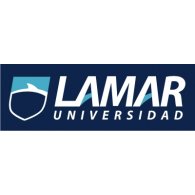 Luis Enrique Hernandez Miramontes Daniel Salvador Rojas Tapia2-BQUIMICA Y MEDIO AMBIENTE *Aumento exponencial de la población mundial *Intereses ecónomicos *Falta de conciencia gobiernos/poblaciónIDEAS PRINCIPALES *Dar a conocer la importancia del medio ambiente en la vida cotidiana *Crear nuevas leyes donde se penen multas al la persona o empresa que dañe al medio ambiente *Cuidar al planeta ESTRATEGIAS PARA CONTRIBUIR CON EL MEDIO AMBIENTE *Seria de que los gobiernos hicieran tomar conciencia a sus habitantes y promulgar nuevas leyes en las que sean una de las mas penadas, para asi lograr un mayor beneficio al medioambiente 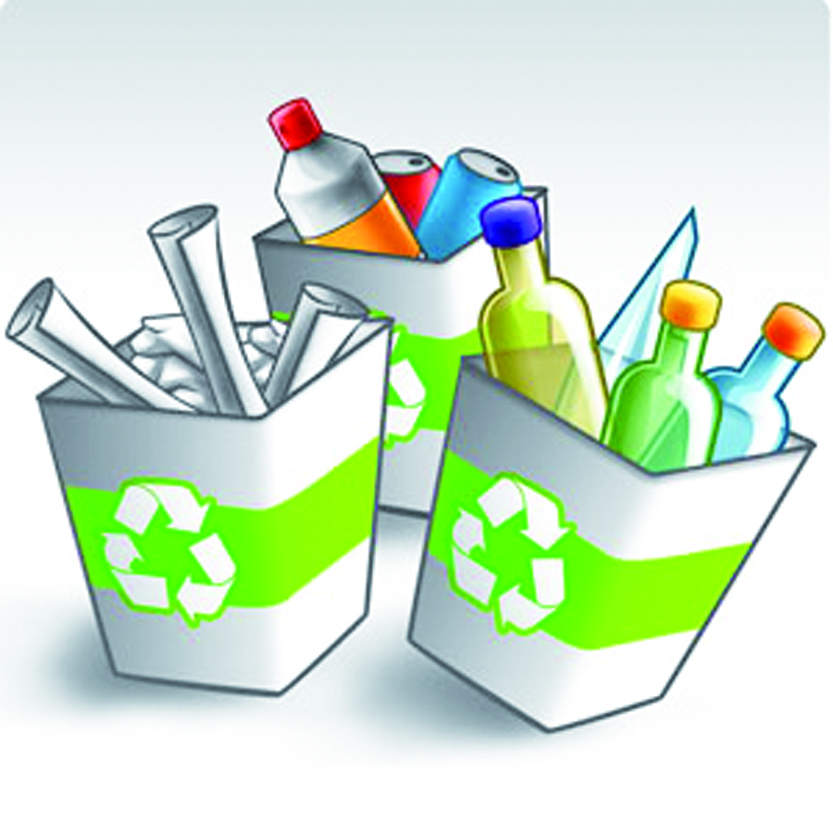 *En que los intereses económicos, multara toda aquella empresa que corte aborboles, mal gaste agua o que haga un mal uso de la naturaleza en exceso sea sumamente multados o incluso desaparecerla 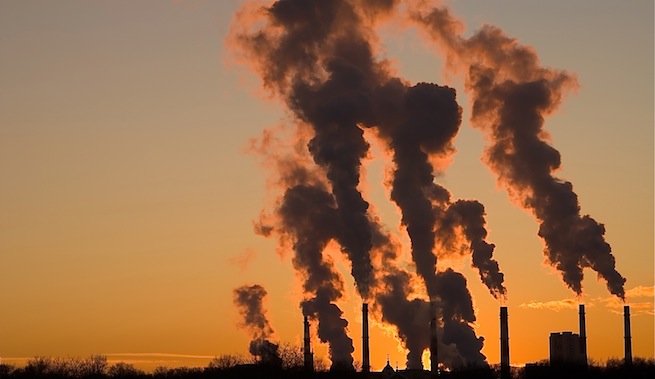 *Por ultimo fomentar a los menores de edad a conocer la importancia del medio ambiente 